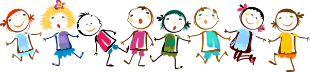 Education AuthorityPrincipal: Mrs. M RamseyMODEL SCHOOL Northland Road, Derry,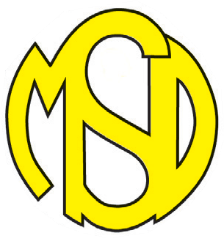 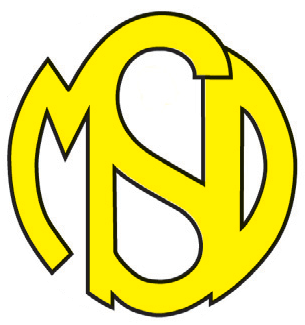 BT48 7HJ.Fax: (028) 7137 3418Website: www.modelps.co.ukDear Parents,We are very much looking forward to welcoming our pupils from P4 to P7 back to school on Monday 22nd March.   It will be so good to have our whole school family reunited again.We recognise that it has been tough for our P4 to P7 pupils who have younger siblings who have already returned while they had to remain at home.  This is a great opportunity for them to settle in before Easter.  We will try to make this transition as smooth as possible and focus on their wellbeing. Please see the attached Supporting Children Returning to School After the Lockdown leaflet which you may find useful. We recognise that children have had hugely different experiences during lockdown. The Nip it in the Bud website provides some excellent videos and fact sheets for a range of conditions.Children can be dropped off from 8:45 am and they will be supervised in their bubbles by school staff. Spending time outside playing in the fresh air in the mornings has been very beneficial for our children.We ask that you wear a mask during drop off and pick up and follow 2m social distancing guidelines.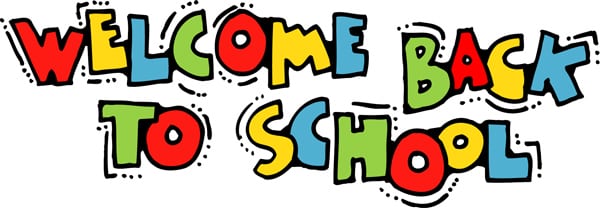 Friday pick up isWe will continue adhere to all safety and cleaning routines to stop the spread of the virus.  Free School Payments will now stop and our canteen will be open for all children.  Please send in healthy lunches and snacks and a bottle of water.  Following the main canteen menu, dinners will be on week 4 on Monday and week 1 the following week.I understand that some uniforms may not fit and it is difficult to purchase new items with shops being closed. Please do not stress about this, the most important thing is getting our children back.Nurturing	  Inclusive Celebrating Cultural Diversity Holistic	Caring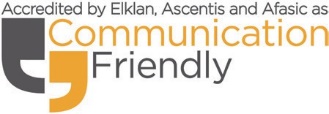 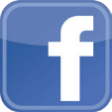 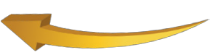 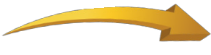 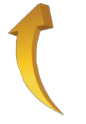 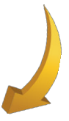 2.15pmPrimary 1Primary 22.40pmPrimary 3 – Primary 5LSC & ASC2.50pmPrimary 6 & Primary 71.40pmPrimary 1, Primary 2 & Primary 31.50pmPrimary 4 & Primary 5LSC & ASC2pmPrimary 6 & Primary 7